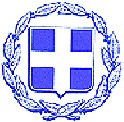 ΕΛΛΗΝΙΚΗ ∆ΗΜΟΚΡΑΤΙΑΝΟΜΟΣ ΛΕΥΚΑ∆ΑΣ	ΑΝΑΡΤΗΤΕΑ ΣΤΟ ∆ΙΑ∆ΙΚΤΥΟ∆ΗΜΟΣ ΛΕΥΚΑ∆ΑΣΑΠΟΣΠΑΣΜΑΑπό το πρακτικό της µε αριθ. 7ης/2023 Συνεδρίασης της Οικονοµικής Επιτροπήςτου ∆ήµου Λευκάδας Αριθ. Απόφ. 100/2023Στη Λευκάδα σήµερα στις 17 του µηνός Μαρτίου του έτους 2023, ηµέρα Παρασκευή και ώρα 12:00, ήλθε σε τακτική µε τηλεδιάσκεψη µέσω εφαρµογής Webex συνεδρίαση, η Οικονοµική Επιτροπή του ∆ήµου, σύµφωνα µε τις δ/ξεις του άρθρου 75 του Ν.3852/2010 όπως αυτό αντικαταστάθηκε από το άρθρο 77 του Ν. 4555/18 και τις δ/ξεις του άρθρου 78 του Ν. 4954/22, ύστερα από την αριθ. πρωτ: 4792/13.3.2023 έγγραφη πρόσκληση του Προέδρου της, η οποία επιδόθηκε νόµιµα στα µέλη της.Αφού διαπιστώθηκε νόµιµη απαρτία, δηλαδή σε σύνολο εννέα (9) µελών βρέθηκαν παρόντα τα παρακάτω πέντε (5) µέλη, άρχισε η Συνεδρίαση.ΠΑΡΟΝΤΕΣ	ΑΠΟΝΤΕΣΤα ανωτέρω απόντα µέλη απουσίαζαν, αν και κλήθηκαν νόµιµα.Τα πρακτικά τηρήθηκαν από την γραµµατέα της Οικονοµικής Επιτροπής, Αιµιλία Χαλκιοπούλου, υπάλληλο του ∆ήµου Λευκάδας.Τέθηκαν για συζήτηση τέσσερα (4) θέµατα Εκτός Ηµερήσιας ∆ιάταξης.Οµόφωνα προτάσσονται και συζητούνται µετά το 1ο θέµα της Η.∆. τα θέµατα από 3 έως 12.ΘΕΜΑ 2ο: Απόφαση Ο.Ε. για 1η αναµόρφωση του προϋπολογισµού και	αναµόρφωση Ολοκληρωµένου Πλαισίου ∆ράσης (Ο.Π.∆.) ∆ήµου Λευκάδας, έτους 2023.Εισηγητής: Αναστάσιος Γαζής, Πρόεδρος Ο.Ε., ΑντιδήµαρχοςΟ Πρόεδρος της Ο.Ε. κ. Αναστάσιος Γαζής, Αντιδήµαρχος, εισηγούµενος το θέµα, έθεσε υπόψη των µελών της Επιτροπής τον παρακάτω πίνακα που αφορά στην 1η αναµόρφωση του πρ/σµού και τον πίνακα του Ολοκληρωµένου Πλαισίου ∆ράσης (Ο.Π.∆.) ∆ήµου Λευκάδας:1ΕΛΛΗΝΙΚΗ ΔΗΜΟΚΡΑΤΙΑ ΝΟΜΟΣ ΛΕΥΚΑΔΑΣ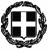 ΔΗΜΟΣ ΛΕΥΚΑΔΑΣΑΝΑΜΟΡΦΩΣΗ ΠΡΟΫΠΟΛΟΓΙΣΜΟΥΟΙΚΟΝ. ΕΤΟΣ: ΑΡ. ΑΠΟΦΑΣΗΣ: ΗΜ/ΝΙΑ ΑΝΑΜΟΡΦ.:2Ακολούθησε συζήτηση και τοποθετήσεις των µελών της Ο.Ε. Η κα Μαργέλη Μαρία ψηφίζει παρών.Μετά από διαλογική συζήτηση, η Ο.Ε. αφού έλαβε υπόψη της:την ανωτέρω εισήγηση.το άρθρο 75 του Ν. 3852/10 περί λειτουργίας Ο.Ε. & Ε.Π.Ζ. όπως αντικαταστάθηκε από το άρθρο 77 του Ν. 4555/18,το άρθρο 72 του Ν. 3852/10 περί αρµοδιοτήτων Ο.Ε. όπως τροποποιήθηκε από το άρθρο 31 του Ν. 5013/23.το υπ΄ αριθ. 28376/18-7-2012 έγγραφο ΥΠ. ΕΣ.τις δ/ξεις του άρθρου 189 του ν. 4555/18,το άρθρο 12 του Ν. 4623/2019,τις δ/ξεις του άρθρου 177 του ν. 4635/19,την υπ΄ αριθµ. 108/72349/16-10-2019 εγκύκλιο του ΥΠ. ΕΣ.,το γεγονός ότι δεν κατατέθηκε εναλλακτική πρόταση από παράταξη του ∆ήµου ή από µέλος του ∆ηµοτικού ΣυµβουλίουΑΠΟΦΑΣΙΖΕΙ ΟΜΟΦΩΝΑΕισηγείται στο ∆.Σ. την έγκριση της 1ης αναµόρφωσης του προϋπολογισµού του ∆ήµου Λευκάδας οικονοµικού έτους 2023, και του Ολοκληρωµένου Πλαισίου ∆ράσης (Ο.Π.∆.) 2023, σύµφωνα µε την ανωτέρω εισήγηση.Η απόφαση αυτή πήρε αύξοντα αριθµό: 100/2023.Ο Πρόεδρος	Τα ΜέληΓΑΖΗΣ ΑΝΑΣΤΑΣΙΟΣ31Γαζής Αναστάσιος (Πρόεδρος)1Τυπάλδος Νικόλαος2Μαργέλη Μαρία2Γιαννιώτης Παναγιώτης3Τσιρογιάννης Γεώργιος3Κοντογιώργης Σπυρίδων4Λύγδας Σπυρίδων4Σκληρός Φίλιππος5Βικέντιος Νικόλαος566778899ΑΑΚΑΠεριγραφή ΚΑΑρχικό ΠοσόΠοσό ΜεταβολήςΤελικό Ποσό10111.000Μισθώματα από αστικά ακίνητα (άρθρο 192 ΚΔΚ)50.000,0028.219,2978.219,2920118Μισθώματα ιχθυοτροφείων (άρθρο 14 Ν 127/75, άρθρο 75 Ν2065/92, ΚΥΑ 32489/82)0,0061.523,9861.523,9830624Επιχορηγήσεις για το Πρόγραμμα "Βοήθεια στο Σπίτι"0,00407.779,60407.779,6041321.002Ένταξη της Πράξης "Αναβάθμιση των υποδομών διαχείρισης πόσιμου ύδατος Δήμου Λευκάδας" με κωδ. ΟΠΣ 5029288 στο Ε.Π. Ιόνια Νησιά 2014-202017.280,5714.820,8032.101,3751322.003Εσοδα από Ελλ.Εταιρεία Αξιοπ.Ανακύκλωσης Α.Ε.0,0010.751,0910.751,0961322.055Χρηματοδότηση της ΣΑΝΑ233 του Τομ. πρ. Ανάπτυξης2021-2025 Υπ. Ναυτιλίας & Νησιωτικής Πολιτικής0,00330.000,00330.000,0071324.003Βελτίωση οδικής ασφάλειας Δήμου Λευκάδας0,002.300.000,002.300.000,0081328.047Ολοκληρωμένη διαχείριση αστικών λυμάτων Δήμου Λευκάδας0,009.272.778,629.272.778,6293212Τέλη και δικαιώματα ύδρευσης3.473.847,871.153.842,004.627.689,87103213Τέλη και δικαιώματα άρδευσης33.309,773.786,9037.096,67113214Τέλη και δικαιώματα αποχέτευσης1.113.435,43-394.024,27719.411,16123215Τέλος ακίνητης περιουσίας1.191,55957,162.148,71133216Δυνητικά ανταποδοτικά τέλη και εισφορές5.334,23-17,535.316,70143218Τακτικά έσοδα επί των ακαθαρίστων εσόδων επιτηδευματιών607.834,76-12.442,95595.391,81153219.001Κοινόχρηστοι Χώροι106.142,21-540,56105.601,65163219.002Λοιπά εισπρακτέα11.747,891.656,4313.404,32173219.003Εισφορά λόγω ένταξης-επέκτασης πολεοδομικών σχεδίων.152.485,19-1.452,50151.032,69183219.006Μισθώματα Αστικών Ακινήτων-Καλλιεργήσιμης Γής58.019,1418.950,1176.969,25193219.007Εσοδα απο ΦΠΑ 13% υδρευσης77.123,25-2.021,1575.102,10203219.008εσοδα φπα 23% αποχετευσης31.090,26-713,7630.376,50213219.012Έσοδα από τροφεία21.557,4023.139,9244.697,32223219.013Τέλος διαμονής παρεπιδημούντων (άρθρο 6 Ν 1080/80, άρθρο27 παρ. 10 Ν 2130/93)977,96-30,93947,03233219.014Τέλη χρήσεως υπονόμων120.043,99136.236,81256.280,80243219.016Ειδική εισφορά εφαρμογής ρυμοτομικών σχεδίων (αρθρο 34Ν.4067/2012)77.549,90-12.388,1365.161,77253219.017Εσοδα απο ενοικίαση ακινήτων στο Δ.Δ. Εξάνθειας9.181,74-430,408.751,34263221Έκτακτα γενικά έσοδα987.423,514.709,56992.133,07275111Χρηματικό υπόλοιπο προερχόμενο από τακτικά έσοδα για την κάλυψη υποχρεώσεων παρελθόντων ετών350.500,00625.825,08976.325,08285113.000χρηματικό υπόλοιπο προερχόμενο από τακτικά έσοδα για την κάλυψη ειδικευμένων δαπανών0,001.187.817,681.187.817,68295119Χρηματικό υπόλοιπο προερχόμενο από τακτικά έσοδα για την κάλυψη εν γένει δαπανών του δήμου3.343.303,44-2.493.952,75849.350,69305121.000Χρηματικό υπόλοιπο προερχόμενο από έκτακτα έσοδα για την κάλυψη υποχρεώσεων παρελθόντων ετών100.000,0023.878,29123.878,29315122Χρηματικό υπόλοιπο προερχόμενο από έκτακτα έσοδα (εκτόςΠΔΕ) για πιστώσεις προοριζόμενες για επενδυτικές δαπάνες278.570,472.165.591,512.444.161,98325123χρηματικό υπόλοιπο προερχόμενο από έκτακτα έσοδα για την κάλυψη ειδικευμένων δαπανών2.202.058,96-1.896.733,19305.325,77335124Χρηματικό υπόλοιπο προερχόμενο από το ΠΡΟΓΡΑΜΜΑ ΔΗΜΟΣΙΩΝ ΕΠΕΝΔΥΣΕΩΝ (ΕΣΠΑ και Εθνικό ΠΔΕ)364.183,24-151.058,76213.124,48345129χρηματικό υπόλοιπο προερχόμενο από έκτακτα έσοδα για την κάλυψη εν γένει δαπανών του δήμου350.000,0083.401,89433.401,89ΑΑΚΑΠεριγραφή ΚΑΑρχικό ΠοσόΠοσό ΜεταβολήςΤελικό Ποσό19111ΑΠΟΘΕΜΑΤΙΚΟ66.518,0812.889.859,8412.956.377,92200-6073Δαπάνες επιμόρφωσης προσωπικού και συμμετοχής σε συνέδρια και σεμινάρια4.000,00-1.000,003.000,00300-6117.001Αμοιβές για κτηνιατρικές υπηρεσίες αδέσποτων ζώων συντροφιάς30.000,00-3.800,0026.200,00400-6131.001Λοιπές αμοιβές τρίτων3.000,00-1.500,001.500,00500-6151Δικαιώματα τρίτων (ΔΕΗ κλπ) από την είσπραξη τελών και φόρων25.000,00-10.000,0015.000,00600-6221Ταχυδρομικά τέλη15.000,00-6.000,009.000,00700-6463Έξοδα λοιπών δημοσιεύσεων5.000,00-2.000,003.000,00800-6495.021Περισυλλογή και σταυλισμός ανεπιτήρητων παραγωγικών ζώων20.000,0017.125,6037.125,60900-6495.022Έλεγχος πιστοποίησης παιδικών χαρών3.000,004.000,007.000,001000-6495.054Προμήθεια αντιβιοτικών προγραμμάτων4.500,00-3.000,001.500,001100-6495.059Υπηρεσίες συναφείς για την αντιμετώπιση του κινδύνου εμφάνισης & διασποράς του κορονοϊού COVID-19 (απολυμάνσεις, καθαρισμοί κλπ).5.000,00-1.000,004.000,001200-6526.001Χρεολύσια δανείων Τραπεζών-Πιστ.Ιδρυμάτων232.234,12-20.000,00212.234,121300-6631.001Προμήθειες διαφόρων υλικών για την αντιμετώπιση του κινδύνου εμφάνισης & διασποράς του κορονοϊού COVID-19 (υγειονομικό & φαρμακευτικό υλικό)5.000,00-4.000,001.000,001400-6721.001Ετήσια εισφορά υπέρ ΦΟ.Δ.Σ.Α. Ιονίων Νήσων Α.Ε.29.000,00-12.000,0017.000,001500-6733Καταβολή χρηματικών βοηθημάτων σε άπορους δημότες3.000,005.000,008.000,001600-6821.001Φορολογικά πρόστιμα-ρυθμίσεις-προσαυξήσεις20.000,00-15.000,005.000,001700-8117.009Οφειλές ΠΟΕ55.000,007.758,7962.758,791800-8511.001Προβλέψεις μη είσπραξης εισπρακτέων υπολοίπων2.672.602,33600.000,003.272.602,331910-6011Τακτικές αποδοχές (περιλαμβάνονται βασικός μισθός, δώρα εορτών, γενικά και ειδικά τακτικά επιδόματα)954.600,00-5.102,00949.498,002010-6041.007Τακτικές αποδοχές ΙΔΟΧ 8μηνα-13Κ6.450,00-4.560,231.889,772110-6051.009Εργοδοτική εισφορά υπέρ ΕΦΚΑ ΑΠΔΔ190.000,00-1.065,23188.934,772210-6054.007Εργοδοτικές εισφορές ΕΦΚΑ ΙΔΟΧ 8ΜΗΝΑ-13Κ1.600,00-724,19875,812310-6115.001Αμοιβή Ορκωτών λογιστών για έλεγχο ισολογισμού8.000,00-1.242,006.758,002410-6266.008Συντήρηση πλατφόρμας διαχείρισης και παρακολούθησης έργων και δράσεων9.300,009.300,0018.600,002510-6422Οδοιπορικά έξοδα και αποζημίωση μετακινούμενων υπαλλήλων3.000,00-1.500,001.500,002610-7135.001Λοιπός εξοπλισμός5.000,00-3.000,002.000,002710-7135.006Προμήθεια πληροφοριακών πινακίδων διοικητηρίου2.000,00-2.000,000,002810-7136.000Προμήθεια ηλεκτρικών συσκευών3.000,00-2.000,001.000,002910-8117.009Οφειλές ΠΟΕ5.000,0034.594,0539.594,053015-6011Τακτικές αποδοχές (περιλαμβάνονται βασικός μισθός, δώρα εορτών, γενικά και ειδικά τακτικά επιδόματα)147.100,00343.644,00490.744,003115-6041.001Τακτικές αποδοχές (περιλαμβάνονται βασικός μισθός, δώρα εορτών, γενικά και ειδικά τακτικά επιδόματα) ΦΥΛΑΚΕΣ3.800,0014.848,0018.648,003215-6051.008Εργοδοτική εισφορά υπέρ ΕΦΚΑ ΑΠΔΔ30.700,0080.380,60111.080,603315-6054.002Εργοδοτικές εισφορές έκτακτου προσωπικού-ΟΑΕΔ ΜΑΚΡΟΧΡ.ΑΝΕΓΡΟΣ-ΓΥΜΝΑΣΤΩΝ3.358,003.309,626.667,623415-6279.001Απολυμάνσεις κτιρίων5.000,00-4.000,001.000,003515-8117.001Οφειλές ΠΟΕ30.000,005.350,6135.350,613620-6041Τακτικές αποδοχές (περιλαμβάνονται βασικός μισθός, δώρα εορτών, γενικά και ειδικά τακτικά επιδόματα)304.650,0050.000,00354.650,003720-6054.001Εργοδοτική εισφορά Ι.Κ.Α.87.240,0012.220,0099.460,003820-6211Αντίτιμο ηλεκτρικού ρεύματος για φωτισμό οδών, πλατειών και κοινόχρηστων χώρων και παραγωγικής διαδικασίας1.000.000,00-300.000,00700.000,003920-6265.003Επισκευή κάδων απορριμμάτων10.000,00-10.000,000,004020-6414.002Μεταφορές απορριμμάτων από τον Κάλαμο και τον Καστό40.000,00-15.000,0025.000,004120-8117.009Οφειλές ΠΟΕ100.500,00125.621,52226.121,524225-6211Αντίτιμο ηλεκτρικού ρεύματος για φωτισμό οδών, πλατειών και κοινόχρηστων χώρων και παραγωγικής διαδικασίας1.000.000,00-300.000,00700.000,004325-6699.012Προμήθεια νερου από συνδεσμο ύδρευσης των Δήμων Λευκάδας και Αιτ/νίας1.000.000,00-189.591,01810.408,994425-7312.049Εργασίες δικτύου αποχέτευσης στη θέση"ΜΥΡΤΕΡΑ-ΚΑΛΚΑΝΗ"0,006.667,906.667,904525-7336.035Βελτίωση πάγιων εγκαταστάσεων ΒΙΟΚΑ Βασιλικής ΔΕ Απολλωνίων0,009.233,049.233,044625-8117.009Οφειλές ΠΟΕ70.000,0040.209,85110.209,854725-8511Προβλέψεις μη είσπραξης εισπρακτέων υπολοίπων3.096.993,86319.216,713.416.210,574830-6041.005Τακτικές αποδοχές ΙΔΟΧ 8/μηνα 13Κ6.500,00-4.520,401.979,604930-6054.005Εργοδοτικές εισφορές ΕΦΚΑ ΙΔΟΧ 8/μηνα 13Κ1.500,00-1.079,14420,865030-6117.018Παροχή υπηρεσιών υποβολής ενστάσεων και δήλωσης νέων δικαιωμάτων στις υπό κτηματογράφηση περιοχές και διόρθωση αρχικών εγγραφών στο λειτουργούν κτηματολόγιο37.200,00-37.200,000,005130-6117.023Παροχή υπηρεσιών συμβούλου για τη λειτουργία παιδικών χαρών0,0011.500,0011.500,005230-7135.002Προμήθεια πινακίδων σήμανσης-πληροφοριακών πινακίδων Δ.Ε. Λευκάδας –Απολλωνίων-Ελλομένου0,0011.219,5211.219,525330-7135.007Προμήθεια μετρητών ταχύτητας οχημάτων (RADAR)10.000,00-5.000,005.000,005430-7312.001Κατασκευή έργων διευθέτησης ομβρίων Δήμου Λευκάδας140.000,000,00140.000,005530-7323.067Κατασκευή δρόμου σχεδίου πόλης Βασιλικής145.000,00-145.000,000,005630-7323.081Κατασκευή κόμβου σχεδίου πόλης Λευκάδας (Φιλοσόφων και Αναπαύσεως)60.000,00-60.000,000,005730-7323.119Ασφαλτοστρώσεις δημοτικών οδών Δήμου Λευκάδας160.000,000,00160.000,005830-7323.139Εργασίες αποπεράτωσης διάνοιξης κόμβου Αναπάυσεως Φιλοσόφων0,0069.658,8669.658,865930-7326.127Βελτίωση αθλητικών εγκαταστάσεων Δήμου Λευκάδας, Ν. Λευκάδας121.473,4229.558,98151.032,406030-7326.139Εργασίες φωτισμού πλατείας Ασπρογερακάτων0,007.440,007.440,006130-7332.005Εργασίες επισκευής πλατείας Μαγεμένου0,008.000,008.000,006230-7333.127Κατεπείγουσες εργασίες αποκατάστασηςε δημοτικής οδού Κοινότητας Ασπρογερακάτων Δήμου Λευκάδας0,0018.250,0018.250,006330-7333.128Κατεπείγουσες εργασίες αποκατάστασης δημοτικής οδού Κοινότητας Ασπρογερακάτων Δήμου Λευκάδας0,003.000,003.000,006430-7413.061Υπηρεσίες ελέγχου στατικής επάρκειας κτιρίου στέγασης Αστυνομικού Τμήματος Τ.Κ. Καρυάς4.000,00-4.000,000,006530-7413.076Μελέτη περιβαλλοντικών επιπτώσεων έργων προστασίας ακτής Αγ. Ιωάννη Δήμου Λευκάδος0,009.140,009.140,006630-7425.026Ανασκαφικές εργασίες ανάδειξης αρχαίου θεάτρου0,0050.000,0050.000,006730-7425.046'Ελεγχος εξοπλισμού αθλητικών εγκαταστάσεων0,0015.000,0015.000,006830-7425.047'Ελεγχος νομιμοποίησης αυθαιρέτων κατασκευών &ηλεκτρονική ταυτότητα κτιρίων Δήμου Λευκάδας0,006.000,006.000,006930-8117.009Οφειλές ΠΟΕ50.000,00124.705,30174.705,307035-6041Τακτικές αποδοχές (περιλαμβάνονται βασικός μισθός, δώρα εορτών, γενικά και ειδικά τακτικά επιδόματα)125.200,00-87.200,0038.000,007135-6054.001Εργοδοτική εισφορά Ι.Κ.Α. έκτακτου προσωπικού30.600,00-12.220,0018.380,007235-6699.010Προμήθεια γλαστρών0,008.998,688.998,687335-8117.009Οφειλές ΠΟΕ5.000,0069.411,7574.411,757440-7424.000Αποζημιώσεις σε θιγόμενους από ρυμοτομία15.000,00-14.000,001.000,007540-7426Αποζημιώσεις επικειμένων10.000,00-9.000,001.000,007645-6117.001Υπηρεσίες ανακομιδής οστών στα Δημοτικά Κοιμητήρια Λευκάδας5.000,00-4.000,001.000,007745-8117.009Οφειλές ΠΟΕ5.000,00-258,774.741,237850-6011Τακτικές αποδοχές (περιλαμβάνονται βασικός μισθός, δώρα εορτών, γενικά και ειδικά τακτικά επιδόματα)114.000,0019.455,00133.455,007950-6012Αποζημίωση υπερωριακής εργασίας και για εξαιρέσιμες ημέρες και νυκτερινές ώρες και λοιπές πρόσθετες αμοιβές8.000,003.000,0011.000,008050-6051.005Εργοδοτική εισφορά υπέρ ΕΦΚΑ ΑΠΔΔ23.800,004.062,5027.862,508150-8117.009Οφειλές ΠΟΕ20.000,00-5.949,3914.050,618260-8117.001Οφειλές Π.Ο.Ε.0,003.756,473.756,478363-6117.005Αρχαιολογικές εργασίες0,00150.000,00150.000,008463-6117.006Υπηρεσίες τεχνικού συμβούλου0,0027.342,0027.342,008563-7326.001Κατασκευή δεξαμενής ύδατος στην ευρύτερη περιοχή Φρυνίου Λευκάδας0,0075.000,0075.000,008663-7326.002Κατασκευή δεξαμενής ύδατος στην ευρύτερη περιοχή Βλυχού0,0075.000,0075.000,008763-7326.003Ανόρυξη γεώτρησης στη θέση Καρτέρι Σφακιωτών0,00130.000,00130.000,008863-7336.002Αποκατάσταση γεώτρησης Βουρνικών0,0050.000,0050.000,008963-7341.011Αναβάθμιση των υποδομών διαχείρισης πόσιμου ύδατος Δήμου Λευκάδας17.280,5714.820,8032.101,379063-7341.025Καταθλιπτικός & υποθαλλάσιος αγωγός επεξεργασμένων λυμάτων από υφιστάμενες ΕΕΛ εώς το ακρωτήριο Γυράπετρα0,002.000.000,002.000.000,009163-7341.026Εκσυγχρονισμός ΕΕΛ Λευκάδας0,002.604.000,002.604.000,009263-7341.027Επέκταση δικτύων αποχέτευσης Δ.Ε. Λευκάδας, Νυδριού &Βασιλικής0,004.491.436,624.491.436,629363-7425.001Μελέτη βιωσιμότητας - τιμολόγηση ΔΕΥΑ13.000,00-13.000,000,009464-7323.021Βελτίωση οδικής ασφάλειας Δήμου Λευκάδας0,002.300.000,002.300.000,009564-7341.025Αποκατάσταση - επισκευή κοινόχρ. χώρων Δ.Ε. Λευκάδας10.000,0015.000,0025.000,009664-7341.037Επισκευή - βελτίωση δημοτικής οδού στην κοινότητα Κατούνας40.000,0049.494,1089.494,109764-7412.002Μελέτη ανάπλσσης παραλιακού μετώπου Νικιάνας16.494,10-16.494,100,009864-7412.003Μελέτη ανάπλασης παραλιακού μετώπου Λυγιάς20.000,00-20.000,000,009970-6052.004Έκτακτες εργοδοτικές εισφορές υπέρ ΕΦΚΑ σχολικών φυλάκων σύμφωνα με τοΝ ν. 4554/2018, άρθρο 40,0050.000,0050.000,0010070-6162.002Ναυαγοσωστική κάλυψη ακτών Δήμου Λευκάδας για το έτος2022170.000,0090.000,00260.000,0010170-6231.003Μισθώματα παραχώρησης,χρήσης και εκμετάλλευσης ζωνών τουριστικών λιμένων Λευκάδας,Βασιλικής,Νυδριού70.000,00-29.000,0041.000,0010270-6236.007Μίσθωση χημικών τουαλετών2.500,00-2.500,000,0010370-6422Οδοιπορικά έξοδα και αποζημίωση μετακινούμενων υπαλλήλων2.500,00-1.500,001.000,0010470-6699.002Προμήθεια διαφόρων υλικών Ιχθυοτροφείων3.000,00-3.000,000,0010570-6827Εργασίες επεξεργασίας - εκκαθάρισης στοιχείων καθορισμού επιφάνειας τ.μ. ακινήτων0,0017.100,0017.100,0010670-7135.020Προμήθεια, εγκατάσταση & παραμετροποίηση τηλεοπτικούαναμεταδότη για τα κανάλια digea στην Τ.Κ. Εξάνθειας0,005.500,005.500,0010770-8117.009Οφειλές ΠΟΕ10.000,0044.470,5354.470,5310880-8263Επιστροφή χρηματοδοτήσεων ΕΣΠΑ λόγω δημοσιονομικής διόρθωσης (ν.4314/2014).0,00582,98582,981099111ΑΠΟΘΕΜΑΤΙΚΟ12.956.377,92-12.956.377,920,00